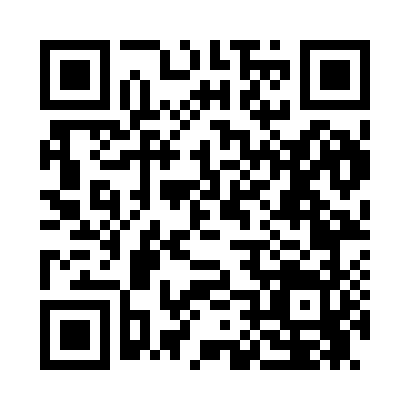 Prayer times for Tobacco, Montana, USAMon 1 Jul 2024 - Wed 31 Jul 2024High Latitude Method: Angle Based RulePrayer Calculation Method: Islamic Society of North AmericaAsar Calculation Method: ShafiPrayer times provided by https://www.salahtimes.comDateDayFajrSunriseDhuhrAsrMaghribIsha1Mon3:425:411:446:009:4711:452Tue3:435:421:446:009:4611:453Wed3:435:431:446:009:4611:454Thu3:445:431:456:009:4511:455Fri3:445:441:456:009:4511:456Sat3:455:451:456:009:4411:457Sun3:455:461:456:009:4411:448Mon3:465:471:456:009:4311:449Tue3:465:471:456:009:4311:4410Wed3:475:481:456:009:4211:4411Thu3:475:491:466:009:4111:4312Fri3:485:501:466:009:4111:4313Sat3:485:511:466:009:4011:4314Sun3:495:521:465:599:3911:4215Mon3:505:531:465:599:3811:4216Tue3:505:551:465:599:3711:4117Wed3:515:561:465:599:3611:4118Thu3:515:571:465:589:3511:4119Fri3:525:581:465:589:3411:3920Sat3:555:591:465:589:3311:3721Sun3:576:001:465:579:3211:3522Mon3:596:021:465:579:3111:3323Tue4:016:031:465:579:3011:3124Wed4:036:041:465:569:2811:2825Thu4:066:051:465:569:2711:2626Fri4:086:061:465:559:2611:2427Sat4:106:081:465:559:2411:2228Sun4:126:091:465:549:2311:1929Mon4:146:101:465:549:2211:1730Tue4:176:121:465:539:2011:1531Wed4:196:131:465:529:1911:12